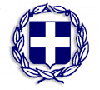 Π Ρ Ο Μ Η Θ Ε Ι ΑΜΕΤΑΛΛΙΚΩΝ ΚΑΔΩΝ ΑΠΟΡΡΙΜΜΑΤΩΝ 1.100 ΛΙΤΡΩΝΕΚΠΟΤΑ: ΠΡΟΧΕΙΡΟΣ ΔΙΑΓΩΝΙΣΜΟΣ (ΧΑΜΗΛΟΤΕΡΗ ΤΙΜΗ)ΠΡΟΫΠΟΛΟΓΙΣΜΟΣ   : 59.800,00Φ.Π.Α. 23%                  : 13.754,00  ΣΥΝΟΛΙΚΗ ΔΑΠΑΝΗ  : 73.554,00       ΣΥΝΟΛΙΚΟΣ ΠΡΟΫΠΟΛΟΓΙΣΜΟΣ : 73.554,00ΤΑΚΤΙΚΑ - ΑΝΤΑΠΟΔΟΤΙΚΑΚ.Α.: 02.20.7135.001			Περιεχόμενα:		1.Τεχνική Έκθεση		2.Τεχνικές Προδιαγραφές	 3.Ενδεικτικός Προϋπολογισμός	 4.Συγγραφή Υποχρεώσεων		5.Διακήρυξη		6.Περίληψη ΔιακήρυξηςΤΕΧΝΙΚΗ ΕΚΘΕΣΗΜε την προμήθεια αυτή, προβλέπεται να καλυφθούν οι ανάγκες των υπηρεσιών του Δήμου Δέλτα, με τη διαδικασία του πρόχειρου διαγωνισμού, σε μεταλλικούς κάδους απορριμμάτων , σύμφωνα με τις παρακάτω τεχνικές προδιαγραφές, ώστε να εξασφαλισθεί η εύρυθμη και αποτελεσματική λειτουργία τους.Η δαπάνη για την προμήθεια έχει, ενδεικτικά, προϋπολογισθεί στο ποσό των 73.554,00 Ευρώ, στο οποίο συμπεριλαμβάνεται ΦΠΑ 23%. Θα καλυφθεί από ΑΝΤΑΠΟΔΟΤΙΚΑ – ΤΕΛΗ ΚΑΘΑΡΙΟΤΗΤΑΣ ΚΑΙ ΦΩΤΙΣΜΟΥ και θα βαρύνει τον Κ.Α. 02.20.7135.001 του Προϋπολογισμού του Δήμου Δέλτα για το Οικονομικό Έτος 2015 και τον αντίστοιχο Κ.Α. του 2016, σε περίπτωση που δεν ολοκληρωθεί η παραλαβή των κάδων εντός του 2015. ΤΕΧΝΙΚΕΣ ΠΡΟΔΙΑΓΡΑΦΕΣ Μεταλλικού κάδου 1100 lit με πλαστικό καπάκιΟι κάδοι θα είναι κατασκευασμένοι από χαλυβδοέλασμα DKP πάχους τουλάχιστον  με πρόσθετη θερμή επιψευδαργύρωση με αυξημένο πάχος γαλβανίσματος, μετά την πλήρη συγκόλληση και ενσωμάτωση όλων των μεταλλικών μερών σε πλήρες μπάνιο εγγυημένης καθαρότητας τουλάχιστον 98% σε ακατέργαστο ψευδάργυρο.Το πάχος γαλβανίσματος δεν πρέπει να είναι μικρότερο των 55 μικρών σε οποιοδήποτε σημείο του κάδου. Μεγαλύτερα πάχη γαλβανίσματος είναι αποδεκτά, τα δε παραπάνω θα αποδεικνύονται με πιστοποιητικό από αναγνωρισμένο φορέα (ΕΛΟΤ, TUV κλπ.).Όλοι oι κάδοι θα φέρουν την ονομασία και το λογότυπο του Δήμου στο εμπρόσθιο μέρος ( ΔΗΜΟΣ ΔΕΛΤΑ 2015 ή 2016 ανάλογα με το έτος της παραλαβής) με αυτοκόλλητο P.V.C.. 	Ο κάδος θα ακολουθεί τα standards ISO 9001:2008 (Πιστοποιητικό διασφάλισης ποιότητας στην παραγωγή και στα στάδια της κατασκευής), ISO 14001 (Πιστοποιητικό περιβαλλοντικής διαχείρισης στην κατασκευή), CE, ΕΝ 840 2/5/6 (Ευρωπαϊκό πρότυπο πιστοποίησης προϊόντος), την Ευρωπαϊκή οδηγία 2000/14 ΕΝ 3744 και θα είναι σε θέση να φέρει ωφέλιμο φορτίο τουλάχιστον 400 ΚG επίσης θα έχει απόλυτη ανθεκτικότητα στις πολύ χαμηλές και πολύ υψηλές θερμοκρασίες και κλιματολογικές μεταβολές. Οι κάδοι πρέπει να είναι κατάλληλοι για ανυψωτικούς μηχανισμούς που χρησιμοποιούν τα σύγχρονα απορριμματοφόρα διεθνών προδιαγραφών.α. Το κυρίως σώμα (κορμός)Το κυρίως σώμα των κάδων θα έχει σχήμα κόλουρης πυραμίδας με προς τα άνω συνεχώς αυξανόμενη διατομή και με στρογγυλευμένες γωνίες, έτσι ώστε να διασφαλίζεται η μέγιστη δυνατή σταθερότητα του έναντι τυχόν ανατροπής του, καθώς και η με ολίσθηση πλήρη εκκένωση του από τα απορρίμματα, κατά την ανατροπή του από τον μηχανισμό ανύψωσης.Οι συγκολλήσεις στα επιμέρους μεταλλικά στοιχεία του κυρίως σώματος των κάδων θα πρέπει να είναι συνεχείς ή και τμηματικές, αρκεί να διασφαλίζεται η στεγανότητα του.Το χείλος των κάδων περιμετρικά στο επάνω μέρος, θα τερματίζει σε κατάλληλα διαμορφωμένο περιφερειακά πλαίσιο ορθογωνίου σχήματος με στρογγυλευμένες γωνίες και πρόβλεψη ειδικού υπερυψωμένου χείλους για την αποφυγή εισόδου νερών της βροχής εντός του κάδου και την διαφυγή δυσάρεστων οσμών.Λόγω της μεγάλης χωρητικότητας των κάδων και των καταπονήσεων που δέχονται από υπερφόρτωση, κακή χρήση και κατά την εκκένωσή τους ο κυρίως κορμός των κάδων καθώς και ο πρεσσαριστός πυθμένας του θα φέρει κατάλληλες βαθιές ενισχυτικές πρεσσαριστές νευρώσεις για μεγαλύτερη ανθεκτικότητα και προς αποφυγή παραμορφώσεων του κατά την χρήση.Ο κορμός του κάδου στο μπροστινό μέρος θα φέρει ενισχυτικά ελάσματα στο σημείο που χτυπάει τον μηχανισμό ανύψωσης του απορριμματοφόρου για αποφυγή της φθοράς του.Τα πλευρικά τοιχώματα των κάδων θα φέρουν εξωτερικά πρόσθετες μεταλλικές ενισχύσεις ειδικότερα στα σημεία ανάρτησης.Για την ανύψωση και ανατροπή τους οι κάδοι θα πρέπει να φέρουν στα πλευρικά τοιχώματά του ισχυρούς μεταλλικούς πείρους ανάρτησης ακλόνητα στερεωμένους από σωλήνα βαρέως τύπου εξωτερικής διαμέτρου Φ402 χιλιοστών, πάχους  και μήκους . Εναλλακτικά δύναται να φέρουν ειδική μπάρα ανάρτησης τύπου κτένας κατά μήκος της εμπρός πλευράς του κάδου.Στην μια πλευρά του πυθμένα των κάδων θα προβλέπεται οπή αποχέτευσης με σωλήνα διαμέτρου Φ60 χιλιοστών που θα κλείνει στεγανά με πώμα.Θα πρέπει επίσης για την εύκολη μετακίνησή τους, στο κυρίως σώμα των κάδων να υπάρχουν εργονομικά κατανεμημένες (6) έξι χαλύβδινες στιβαρής κατασκευής εύχρηστες χειρολαβές εκ των οποίων οι δύο θα είναι σε οριζόντια θέση για εύκολη μετακίνηση του γεμάτου κάδου στην δεξιά και αριστερή πλευρά του προς την μπροστινή πλευρά του κάδου.To κυρίως σώμα θα παραδοθεί βαμμένο. Το χρώμα του σώματος θα είναι σε απόχρωση RAL κατόπιν επιλογής του Φορέα.Η τεχνική προσφορά θα συνοδεύεται από σχέδιο του προσφερόμενου προϊόντος όμοιο με τα υπό προμήθεια υλικά. β. Το καπάκι (σκέπαστρο)Το καπάκι θα είναι πλαστικό επίπεδο ελαφρώς κεκλιμένο. Θα φέρει κατάλληλες νευρώσεις και θα ανοίγει προς τα επάνω με την βοήθεια χειρολαβών.Θα πρέπει να είναι κατασκευασμένο από πρωτογενές (Ρ.Ε.) πολυαιθυλένιο  διπλού τοιχώματος.Ο τρόπος κατασκευής του θα πρέπει να του παρέχει την δυνατότητα να έχει ελαστική παραμόρφωση, να αντέχει σε ακραίες καιρικές συνθήκες και να μην επηρεάζεται από υπεριώδη ακτινοβολία. Επίσης κατά το κλείσιμο του δεν πρέπει να αφήνει κενό με το κυρίως σώμα του κάδου.Θα συνδέεται στο κυρίως σώμα με κατάλληλα διαμορφωμένους στιβαρής κατασκευής μεντεσέδες που εδράζονται στο επάνω μέρος της πίσω πλευράς του κάδου.Η σύνδεση (ενσωμάτωση) του με τον κορμό του κάδου θα επιτευχθεί με τέτοιο τρόπο, έτσι ώστε να διασφαλίζεται η μέγιστη δυνατή προστασία του από μηχανικές καταπονήσεις.Στα σημεία που εφάπτεται με τον μηχανισμό ανύψωσης του καπακιού με τον ποδομοχλό θα φέρει ενισχυτικά ελάσματα για αποφυγή πρόωρης φθοράς του καπακιού (διάτρηση του). Το καπάκι θα παραδοθεί βαμμένο. Το χρώμα του καπακιού θα είναι σε απόχρωση RAL κατόπιν επιλογής του Φορέα. Για ομοιογένεια και ανθεκτικότητα ο χρωματισμός θα έχει επιτευχθεί στην πρώτη ύλη, προτού αυτή επεξεργαστεί.Απαραίτητη προϋπόθεση η ύπαρξη εύχρηστης και στιβαρής κατασκευής ποδομοχλού για το άνοιγμα του καπακιού.γ. Τροχοί - ΑνάρτησηΟι τροχοί του κάδου θα είναι:Βαρέως τύπου ανεξάρτητοι αυτοπηδαλιουχούμενοι, με μεταλλική ζάντα από χυτό και πρεσσαριστό γαλβανισμένο φύλλο χάλυβα και με συμπαγές ελαστικό περίβλημα για την αθόρυβη κύλιση του κάδου, διαμέτρου , και αντοχής φορτίου ο καθένας τουλάχιστον .Κάθε τροχός θα έχει την δυνατότητα, εκτός από την οριζόντια αθόρυβη περιστροφή   του να περιστρέφεται και στον κάθετο άξονα του κατά 360, μέσω ένσφαιρου τριβέως έτσι ώστε ο κάδος να  είναι ευέλικτος και εύκολα να μετατοπίζεται.Οι τροχοί θα εδράζονται σε αντίστοιχες εργονομικά τοποθετημένες κονσόλες ανάρτησης και η προσαρμογή τους θα επιτυγχάνεται με τέσσερα (4) μπουλόνια και αντίστοιχα παξιμάδια ασφάλειας.Οι κονσόλες ανάρτησης θα πρέπει να είναι βαρέως τύπου κατάλληλα νευρωμένες από χαλυβδοέλασμα πάχους , έτσι ώστε να εξασφαλίζεται μεγάλη αντοχή σε τυχόν υπέρβαρα φορτία και μηχανικές καταπονήσεις.Οι κάδοι θα φέρουν ποδόφρενο στους δύο τροχούς.δ. Διαστάσεις - Χωρητικότητα - ΒάρηΟι διαστάσεις συσχετιζόμενες με την εκάστοτε χωρητικότητα θα πρέπει να ακολουθούν τα Ευρωπαϊκά standards.Το βάρος κενού κάδου θα είναι από  . Το ωφέλιμο φορτίο των  δεν μπορεί να είναι μικρότερο από .ε. Άλλα στοιχείαΟι κάδοι θα φέρουν αντανακλαστικές λωρίδες και στις τέσσερις γωνίες ή και σήματα σύμφωνα με τον Κ.Ο.Κ. έτσι ώστε να είναι ορατοί και την νύχτα για την αποφυγή τροχαίων ατυχημάτων.Οι κάδοι θα πρέπει να διαθέτουν πιστοποιητικά ποιότητας από αναγνωρισμένες υπηρεσίες του δημοσίου ή αντίστοιχου αναγνωρισμένου φορέα (TUV, BV κλπ.). Οι πιστοποιήσεις υψηλής ποιότητας της διεθνούς νόρμας pr EN 840 είναι απαραίτητες .Στους κάδους θα πρέπει να υπάρχουν ευανάγνωστα τα παρακάτω στοιχεία.Χαρακτηριστικά στοιχεία ιδιοκτησίαςΈτος κατασκευήςΑύξων αριθμόςΝόρμα που ανταποκρίνεται ο κάδοςΩφέλιμο φορτίο κάδου εκφρασμένο σε kg.Κάθε εργονομικά εξελιγμένη ή αισθητική βελτίωση στον προαναφερόμενο κάδο είναι επιθυμητή  με την προϋπόθεση ότι δεν θα αποκλίνει από τα βασικά στοιχεία της προαναφερόμενης Τεχνικής Περιγραφής & Προδιαγραφής που αφορούν διαστάσεις, βάρη, χωρητικότητα σύμφωνα με τα παραπάνω Ευρωπαϊκά standards.Κάθε κατασκευαστής θα συμπεριλαμβάνει στην προσφορά του επισυναπτόμενο  σχέδιο  με τις ιδιότητες  του προϊόντος που προσφέρει.ΕΝΔΕΙΚΤΙΚΟΣ  ΠΡΟΫΠΟΛΟΓΙΣΜΟΣΗ αναφερόμενη τιμή διαμορφώθηκε μετά από έρευνα που έκανε το τμήμα στις τρέχουσες τιμές  εμπορίου σε αντίστοιχα είδη και περιλαμβάνει και την τιμή μεταφοράς και παράδοσης στην οριστική  θέση, των υπό προμήθεια υλικών.Η οφειλή θα αντιμετωπιστεί  από δαπάνες  που έχουν προβλεφθεί στον προϋπολογισμό του Δήμου Δέλτα (ΑΝΤΑΠΟΔΟΤΙΚΑ – ΤΕΛΗ ΚΑΘΑΡΙΟΤΗΤΑΣ ΚΑΙ ΦΩΤΙΣΜΟΥ) έτους 2015 στον Κ.Α. 02.20.7135.001 και τον αντίστοιχο Κ.Α. του 2016.ΓΕΝΙΚΗ, ΕΙΔΙΚΗ ΣΥΓΓΡΑΦΗ ΥΠΟΧΡΕΩΣΕΩΝΆρθρο 1ο: Αντικείμενο προμήθειαςΗ παρούσα συγγραφή υποχρεώσεων αφορά την προμήθεια μεταλλικών κάδων απορριμμάτων 1.100 λίτρων για τις ανάγκες τoυ Δήμου Δέλτα.		Η δαπάνη της προμήθειας συμπεριλαμβάνει και προϋποθέτει τη μεταφορά και παράδοση των υλικών στην αποθήκη του Δήμου Δέλτα στη Νέα Μαγνησία Θεσσαλονίκης.  Η εκτέλεση της προμήθειας θα πραγματοποιηθεί με πρόχειρο διαγωνισμό με κριτήριο κατακύρωσης τη χαμηλότερη τιμή, με βάση τους όρους της διακήρυξης που θα καθορίσει η Οικονομική Επιτροπή με απόφασή της και ενώπιον της αρμόδιας για γνωμοδότηση επιτροπής του άρθρου 46 του Ε.Κ.Π.ΟΤ.Α..Ο ενδεικτικός προϋπολογισμός ανέρχεται σε 59.800,00 € χωρίς Φ.Π.Α., ήτοι 73.554,00 € με το Φ.Π.Α. 23%. Η δαπάνη θα βαρύνει τον Κ.Α. 02.20.7135.001 του προϋπολογισμού του 2015 και τον αντίστοιχο του 2016, εφόσον τα υπό προμήθεια είδη δεν παραληφθούν εντός του 2015.Άρθρο 2ο: Ισχύουσες διατάξειςΗ εκτέλεση της προμήθειας διέπεται από τις διατάξεις :A) Του ΕΚΠΟΤΑ (ΥΑ 11389/ΦΕΚ 185 Β/23.3.1993)B) Του Ν. 2286/95 περί προμηθειών  δημόσιου τομέα και συναφών θεμάτων.Γ) Του Ν. 3463/2006 (ΦΕΚ 114/Α΄/8.6.2006) «Κύρωση του Κώδικα Δήμων και Κοινοτήτων».Δ) Της Απόφασης του Υπ. Οικ. Ανταγ. & Ναυτιλίας Π1/3305/03-11-2010 (ΦΕΚ 1789/12.11.2010, τεύχος Β’), αναφορικά με το όριο διεξαγωγής πρόχειρου διαγωνισμού.Ε) Της Απόφασης του Υπ. Οικ. Ανταγ. & Ναυτιλίας Π1/3306/03-11-2010 (ΦΕΚ 1789/12.11.2010, τεύχος Β’), αναφορικά με τις προμήθειες που εντάσσονται στο Ε.Π.Π.. ΣΤ) Του άρθρου 157 του Ν.4281/2014 (ΦΕΚ 160 Α/08.08.2014): Μέτρα στήριξης και ανάπτυξης της ελληνικής οικονομίας, οργανωτικά θέματα Υπουργείου Οικονομικών και άλλες διατάξεις. Ζ) Του Ν. 4250/2014 (ΦΕΚ 74 Α/ 26.3.2014).Η) Ν 3886/2010 (ΦΕΚ 173/Α/30.9.2010) Δικαστική προστασία κατά τη σύναψη δημόσιων συμβάσεων - Εναρμόνιση της ελληνικής νομοθεσίας με την Οδηγία 89/665/ΕΟΚ του Συμβουλίου της 21ης Ιουνίου 1989 (L 395) και την Οδηγία 92/13/ΕΟΚ του Συμβουλίου της 25ης Φεβρουαρίου 1992 (L 76), όπως τροποποιήθηκαν με την Οδηγία 2007/66/ΕΚ του Ευρωπαϊκού Κοινοβουλίου και του Συμβουλίου της 11ης Δεκεμβρίου 2007 (L 335).Άρθρο 3ο : Συμβατικά στοιχεία προμήθειαςΤα συμβατικά στοιχεία της προμήθειας κατά σειρά είναι:α)   Σύμβασηβ)   Διακήρυξηγ)   Προσφοράδ)   Προϋπολογισμόςε)   Συγγραφή υποχρεώσεωνστ) Τεχνική περιγραφή.Άρθρο 4ο : Υπογραφή Σύμβασης Αμέσως μετά από την κατακύρωση του αποτελέσματος του διαγωνισμού, ο ανάδοχος της προμήθειας θα κληθεί να υπογράψει τη σχετική σύμβαση.Η σύμβαση συντάσσεται με βάση τους όρους της διακήρυξης και περιλαμβάνει όλα τα στοιχεία της προμήθειας και θα έχει διάρκεια μέχρι και δώδεκα (12) μήνες από την υπογραφή της.Ο ανάδοχος της προμήθειας αυτής, υποχρεούται να προσέλθει μέσα σε 10 μέρες από την ημερομηνία της κοινοποίησης της ανακοίνωσης της κατακύρωσης για να υπογράψει τη σύμβαση και να την καταθέσει κατά το άρθρο 5 της παρούσας, εγγύηση για την καλή εκτέλεση αυτής.Ο ανάδοχος μπορεί να προσέλθει το αργότερο μέσα σε 15 μέρες από την κοινοποίηση αυτή όμως τότε η προθεσμία παράδοσης των υλικών αρχίζει μετά 10 μέρες από την κοινοποίηση της ανακοίνωσης.Κατά τα λοιπά ως το άρθρο 24 του ΕΚΠΟΤΑ.Η σύμβαση θεωρείται ότι εκτελέστηκε όταν: Παραδόθηκε ολόκληρη η ποσότητα. Παραλήφθηκε οριστικά (ποσοτικά και ποιοτικά) η ποσότητα που παραδόθηκε. Έγινε η αποπληρωμή του συμβατικού τιμήματος. Εκπληρώθηκαν και οι τυχόν λοιπές συμβατικές υποχρεώσεις και από τα δύο συμβαλλόμενα μέρη και αποδεσμεύθηκαν οι σχετικές εγγυήσεις.Ο προμηθευτής εγγυάται με την υπογραφή της σύμβασης ότι τα είδη με τα οποία θα προμηθεύσει το Δήμο Δέλτα θα ανταποκρίνονται  πλήρως  προς  τους  όρους  των τεχνικών προδιαγραφών, των χαρακτηριστικών και της προσφοράς και ότι θα είναι στο σύνολό τους άριστης ποιότητας και ότι είναι κατάλληλα από κάθε πλευρά για τη χρήση για την οποία προορίζονται.Ο Δήμος Δέλτα διατηρεί όλα τα δικαιώματα, τα οποία θα ασκήσει όταν διαπιστώσει ότι παραβιάζονται οι παραπάνω διαβεβαιώσεις του προμηθευτή. Ο προμηθευτής έχει την υποχρέωση να αντικαταστήσει ύστερα από αίτηση του Δήμου κάθε ποσότητα ειδών που προμήθευσε, μέσα σε πέντε (5) ημέρες, αφότου διαπιστωθεί παράβαση των παραπάνω διαβεβαιώσεων. Απαραίτητη προϋπόθεση είναι πως το μέγιστο ποσοστό ειδών που πρέπει να αντικατασταθεί δεν θα υπερβαίνει το 5% της αναληφθείσης προμήθειας.Εφόσον από τη χρήση του ακατάλληλου υλικού επήλθε φθορά σε εγκατάσταση του Δήμου Δέλτα, ο προμηθευτής υποχρεούται να αναλάβει όλες τις δαπάνες αποκατάστασης της βλάβης που προξένησε το ακατάλληλο προϊόν.Οι δαπάνες επιστροφής στον προμηθευτή των ακατάλληλων ειδών και αποστολής των νέων σε αντικατάσταση των ακατάλληλων, θα βαρύνουν τον προμηθευτή.Άρθρο 5ο  : Εγγύηση Η εγγυητική επιστολή καλής και εμπροθέσμου εκτελέσεως θα πρέπει να είναι συντεταγμένη κατά τον ισχύοντα τύπο για το δημόσιο, όπως αυτός τροποποιήθηκε από το άρθρο 26 του Ε.Κ.Π.Ο.Τ.Α. και καθορίζεται σε 5 % επί της συνολικής αξίας της προμήθειας, χωρίς το Φ.Π.Α., σύμφωνα με όσα ορίζονται στο άρθρο 157 του Ν.4281/2014 (ΦΕΚ 160 Α/08-08-2014).Η μη προσκόμιση εγγυήσεως σύμφωνα με τα ανωτέρω αποκλείει την υπογραφή της σχετικής σύμβασης με υπαιτιότητα του αναδόχου και ισοδυναμεί με άρνηση αυτού για την συνομολόγηση και υπογραφή της σύμβασης που ενάγεται εις βάρος του τις νόμιμες κυρώσεις, ήτοι την έκπτωση αυτού και την υπέρ του Δήμου κατάπτωσή της για την συμμετοχή στον διαγωνισμό κατατεθείσης εγγυήσεως.Η εγγύηση καλής εκτέλεσης θα πρέπει να κατατεθεί εντός 10 (δέκα) ημερών από την ημερομηνία κοινοποίησης της προσκλήσεως προς υπογραφή της σύμβασης. Η εγγύηση καλής εκτέλεσης επιστρέφεται στον προμηθευτή μετά τον χρόνο εγγυήσεως και παραλαμβάνεται ιδιοχείρως από τον ενδιαφερόμενο ή εφόσον αυτό είναι αδύνατο, με οποιονδήποτε άλλο τρόπο και με δική του επιβάρυνση.Η εγγύηση καλής εκτέλεσης της σύμβασης επιστρέφεται εις τον ανάδοχο της προμήθειας μετά από την οριστική ποσοτική και ποιοτική παραλαβή και ύστερα από την εκκαθάριση των τυχόν απαιτήσεων από τους δύο συμβαλλόμενους.Άρθρο 6ο : Προσφερόμενη Τιμή και ΠληρωμήΓια τα προς προμήθεια είδη η τιμή σε ευρώ που περιλαμβάνεται στην προσφορά του προμηθευτή είναι σταθερή και αμετάβλητη και ισχύει για όλη τη διάρκεια της προμήθειας και δεν υπόκειται για κανένα λόγο σε αναθεώρηση.Η πληρωμή της αξίας των υλικών της παρούσης θα γίνεται τμηματικά, σύμφωνα με την παραλαβή και αφού συνταχθούν όλα τα δικαιολογητικά που προβλέπει το άρθρο 36 του Ε.Κ.Π.Ο.Τ.Α. και εφόσον η επιτροπή παραλαβής δεν διαπιστώσει κανένα πρόβλημα ως προς την ποιότητα και καταλληλότητα των ειδών. Όλα τα δικαιολογητικά πληρωμής ελέγχονται από την αρμόδια υπηρεσία του Δήμου Δέλτα.Άρθρο 7ο : Χρόνος και τρόπος παραδόσεως.Η παραλαβή και ο χρόνος των ειδών ρυθμίζονται σύμφωνα με τα άρθρα 28 και 29 του Ε.Κ.Π.Ο.Τ.Α..Η παράδοση των υπό προμήθεια ειδών θα γίνεται τμηματικά, κατόπιν αιτήματος της Υπηρεσίας και ανάλογα με τις ανάγκες της εντός των ορίων του Δήμου Δέλτα και συγκεκριμένα στον τόπο που θα υποδείξει η αρμόδια Υπηρεσία. Η παράδοση των υλικών θα πραγματοποιείται σε διάστημα όχι μεγαλύτερο των δέκα (10) ημερών από την αποστολή έγγραφης εντολής παραγγελίας από το Δήμο Δέλτα, σε εργάσιμες μέρες και ώρες, ώστε να γίνεται η καταμέτρηση από την επιτροπή παραλαβής.Υπέρβαση του χρόνου παράδοσης της παραγγελθείσας ποσότητας αποτελεί ουσιώδη απόκλιση και η προσφορά που ορίζει μεγαλύτερη χρόνο παράδοσης θα απορρίπτεται ως απαράδεκτη.Κατά την εκφόρτωση κάθε αποστολής θα διενεργείται ποιοτική και ποσοτική παραλαβή των εφοδίων από την επιτροπή παραλαβής, η οποία έχει συσταθεί από το Δήμο. Κατά την παραλαβή αυτή θα πρέπει να παρευρίσκεται και εκπρόσωπος του προμηθευτή, ο οποίος θα υπογράψει το πρωτόκολλο παραλαβής. Κάθε φθορά αναφέρεται στο πρωτόκολλο. Η επιτροπή αυτή καταμετρά λεπτομερώς τις ποσότητες των υλικών που παραδίδονται, τα συνοδευτικά έγγραφα και ελέγχει τη συμφωνία αυτών με την προμήθεια και τη συγγραφή υποχρεώσεων.Σε περίπτωση καθυστέρησης που οφείλεται σε υπαιτιότητα του Δήμου ή σε ανωτέρα βία η προθεσμία παράδοσης παρατείνεται για τόσο χρόνο όσο θα διαρκεί το από υπαιτιότητα του Δήμου, ή από ανωτέρα βία κώλυμα του αναδόχου, ο οποίος όμως δεν δικαιούται καμιά αποζημίωση για την καθυστέρηση αυτή.Ο Δήμος δεν υποχρεούται να απορροφήσει το σύνολο των ποσοτήτων που αναγράφονται στον ενδεικτικό προϋπολογισμό. Εφόσον όμως κριθεί σκόπιμη η προμήθεια του συνόλου των ποσοτήτων, ο ανάδοχος υποχρεούται να ανταποκριθεί στην απαίτηση του Δήμου. Σε κάθε περίπτωση ο ανάδοχος υποχρεούται να ικανοποιήσει το αίτημα του Δήμου, με την ίδια ακριβώς τιμή με αυτή της προσφοράς του.Μετά από την παραλαβή των υπό προμήθεια ειδών, την έκδοση του τιμολογίου του προμηθευτή, την προσκόμιση των νόμιμων δικαιολογητικών και την ολοκλήρωση κάθε νόμιμου ελέγχου από την Υπηρεσία του Επιτρόπου Ελεγκτικού Συνεδρίου, ο Δήμος υποχρεούται να εξοφλεί τον προμηθευτή εντός του χρονικού διαστήματος που ορίζεται από το Π.Δ. 166/2003.Άρθρο 8ο : Ποινικές ρήτρες - έκπτωση του αναδόχουΕάν ο προμηθευτής καθυστερήσει την παράδοση της προμήθειας, πέραν της προαναφερθείσης προθεσμίας, μπορεί να κηρυχθεί έκπτωτος με απόφαση του Δημοτικού Συμβουλίου με συνέπεια ολόκληρο το ποσό της εγγύησης να καταπέσει υπέρ του δήμου, σύμφωνα με τις ισχύουσες διατάξεις (αρ. 35 παρ. 5-6 ΕΚΠΟΤΑ).Άρθρο 9ο : Πλημμελής κατασκευή Τα προς προμήθεια είδη θα είναι αρίστης ποιότητας και σύμφωνα με όσα επιβάλουν οι Τεχνικές Προδιαγραφές της συγκεκριμένης μελέτης.Εάν τα υπό προμήθεια υλικά δεν πληρούν τους όρους της σύμβασης ή εμφανίζουν παρέκκλιση από τις τεχνικές προδιαγραφές, ο ανάδοχος υποχρεούται να αποκαταστήσει αυτές, σύμφωνα με τις ισχύουσες διατάξεις (άρθρο 34 ΕΚΠΟΤΑ).Άρθρο 10ο : Φόροι, τέλη, κρατήσειςΑτυχήματα, ζημιές, φόροι, τέλη, χαρτόσημα, βαρύνουν τον ανάδοχο χωρίς καμιά ευθύνη και υποχρέωση του δήμου. Τον ανάδοχο βαρύνουν και όλες οι νόμιμες κρατήσεις και φόροι που προβλέπονται από την νομοθεσία, καθώς και κάθε άλλη επιβάρυνση για την παράδοση του υλικού στον τόπο και με τον τρόπο που προβλέπεται στη διακήρυξη και στη παρούσα συγγραφή υποχρεώσεων, πλην του Φ.Π.Α. με τον οποίο βαρύνεται ο Δήμος.Η δαπάνη των δημοσιεύσεων βαρύνει τον ανάδοχο.ΠΕΡΙΛΗΨΗ ΔΙΑΚΗΡΥΞΗΣ Νο: 3/2015Ο Δήμαρχος του Δήμου Δέλτα προκηρύσσει πρόχειρο διαγωνισμό με σφραγισμένες προσφορές και με κριτήριο κατακύρωσης τη χαμηλότερη τιμή, σύμφωνα με την υπ’ αριθμ.: 11389/1993 Υπ. Απόφαση (ΦΕΚ Β’ 185/23-3-93) “Περί ενιαίου κανονισμού προμηθειών OTA”, για την προμήθεια «Μεταλλικών κάδων απορριμμάτων 1.100 λίτρων» του Δήμου Δέλτα.   Ο ενδεικτικός προϋπολογισμός της δημοπρατούμενης προμήθειας ανέρχεται στο ποσό των 73.554,00 € (μαζί με το Φ.Π.Α. 23%).Η χρηματοδότηση της προμήθειας θα γίνει από ΑΝΤΑΠΟΔΟΤΙΚΑ – ΤΕΛΗ ΚΑΘΑΡΙΟΤΗΤΑΣ ΚΑΙ ΦΩΤΙΣΜΟΥ.Ο διαγωνισμός θα διεξαχθεί στο Δημοτικό Κατάστημα του Δήμου Δέλτα, στην πλατεία Δημοκρατίας, στη Σίνδο Θεσσαλονίκης, στις 04/03/2015, ημέρα Τετάρτη και ώρα 10:00 π.μ. (ώρα λήξης παράδοσης προσφορών), ενώπιον της αρμόδιας Επιτροπής διεξαγωγής διαγωνισμών.Οι προσφορές θα κατατεθούν στην επιτροπή διενέργειας του διαγωνισμού, όπως προβλέπεται από τη διακήρυξη, στον παραπάνω χρόνο και τόπο, συνταγμένες στην ελληνική γλώσσα.Στις προσφορές θα αναφέρεται η τιμή των προσφερόμενων ειδών σε Ευρώ, με κρατήσεις και χωρίς Φ.Π.Α..Εγγυητική επιστολή συμμετοχής, διάρκειας πέντε (5) μηνών, στο διαγωνισμό, που είναι το 2% επί της συνολικής ενδεικτικά προϋπολογισμένης δαπάνης, χωρίς το Φ.Π.Α., ήτοι 1.196,00 Ευρώ. Κατά τα λοιπά ισχύουν οι διατάξεις του Άρθρου 26 του ΕΚΠΟΤΑ και του Άρθρου 157 του Ν. 4281/2014. Δεκτές γίνονται εγγυητικές επιστολές αναγνωρισμένης τράπεζας, συνταγμένες σύμφωνα με όσα ορίζονται στο άρθρο 26 του ΕΚΠΟΤΑ. Γίνονται δεκτές κι εγγυητικές επιστολές του Ταμείου Παρακαταθηκών και Δανείων.Δικαίωμα συμμετοχής έχουν:Α) Φυσικά πρόσωπα (Έλληνες ή αλλοδαποί).Β) Νομικά πρόσωπα ημεδαπά ή αλλοδαπά. Γ) Συνεταιρισμοί και Δ) Ενώσεις προμηθευτών.Περισσότερες πληροφορίες μπορούν να δοθούν από τα γραφεία του Δήμου Δέλτα (Γραφείο Προμηθειών), Πλατεία Δημοκρατίας, Σίνδος Θεσσαλονίκης, Τ.Κ. 57400. Αρμόδιος υπάλληλος κ. Σταματίου Ιωάννης (τηλέφωνο για πληροφορίες: 2310-586-840, εσωτερικό: 248) και στην ηλεκτρονική διεύθυνση www.dimosdelta.gr. Ο ΔΗΜΑΡΧΟΣ ΔΕΛΤΑΕΥΘΥΜΙΟΣ Θ. ΦΩΤΟΠΟΥΛΟΣ        				    ΑΝΑΡΤΗΤΕΟ ΣΤΟ ΜΗΤΡΩΟ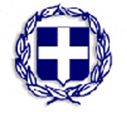 ΕΛΛΗΝΙΚΗ ΔΗΜΟΚΡΑΤΙΑΝΟΜΟΣ ΘΕΣΣΑΛΟΝΙΚΗΣΔΗΜΟΣ ΔΕΛΤΑΓΡ. ΔΗΜΑΡΧΟΥΠληρ: Γρ. Προμηθειών & Αποθηκώνκος Σταματίου ΙωάννηςΤηλ.: 2310 586.830 εσωτ. 248Fax: 2310 586.849e-mail: i.stamatiou@dimosdelta.gr					           		         Σίνδος, 17/02/2015Αρ. Πρωτ.: 3936 Αρ. Διακήρυξης: 3/2015Δ Ι Α Κ Η Ρ Υ Ξ Η 	Ο Δήμαρχος Δέλτα προκηρύσσει πρόχειρο δημόσιο διαγωνισμό με σφραγισμένες προσφορές και με κριτήριο κατακύρωσης τη χαμηλότερη τιμή, σύμφωνα με τις διατάξεις του ΕΚΠΟΤΑ (Υπ. Αποφ. 11389/93) για την προμήθεια μεταλλικών κάδων απορριμμάτων 1.100 λίτρων για τις ανάγκες του Δήμου Δέλτα, σύμφωνα με τις από τις 06/02/2015 τεχνικές προδιαγραφές, οι οποίες αποτελούν αναπόσπαστο μέρος της παρούσης και τους παρακάτω όρους.Άρθρο 1ο Προϋπολογισθείσα Δαπάνη	Η προϋπολογισθείσα δαπάνη ανέρχεται στο ποσό των 73.554,00 €, συμπεριλαμβανόμενου του Φ.Π.Α. 23%, θα βαρύνει τον Κ.Α. 02.20.7135.001 του προϋπολογισμού έτους 2015 και τον αντίστοιχο του 2016, εφόσον η παραλαβή των υπό προμήθεια ειδών δεν ολοκληρωθεί εντός του 2015. Η χρηματοδότησή της προμήθειας θα γίνει από ΑΝΤΑΠΟΔΟΤΙΚΑ – ΤΕΛΗ ΚΑΘΑΡΙΟΤΗΤΑΣ ΚΑΙ ΦΩΤΙΣΜΟΥ. 	Η διάρκεια της σύμβασης θα είναι μέχρι και δώδεκα (12) μήνες από την υπογραφή της.Αναλυτικά τα είδη παρουσιάζονται στις από τις 06/02/2015 τεχνικές προδιαγραφές που συντάχθηκαν από την αρμόδια Υπηρεσία και αποτελούν αναπόσπαστο μέρος της παρούσης.Ο κάθε ενδιαφερόμενος θα πρέπει να υποβάλλει προσφορά για το σύνολο των ποσοτήτων και των υπό προμήθεια ειδών. Οι αναφερόμενες τιμές διαμορφώθηκαν μετά από έρευνα που έκανε το τμήμα στις τρέχουσες τιμές εμπορίου σε αντίστοιχα είδη και περιλαμβάνει και την τιμή μεταφοράς, παράδοσης στην αποθήκη του Δήμου Δέλτα στη Νέα Μαγνησία Θεσσαλονίκης.Άρθρο 2ο Τόπος και χρόνος διεξαγωγής του διαγωνισμού & Λήψη Πληροφοριών          Ο διαγωνισμός θα διεξαχθεί ενώπιον της Αρμόδιας Επιτροπής Διενέργειας διαγωνισμού στα γραφεία του Δήμου Δέλτα (Πλατεία Δημοκρατίας, Σίνδος Θεσσαλονίκης, Τ.Κ. 57400, Γραφείο Προμηθειών & Συμβάσεων) την 04-03-2015 ημέρα Τετάρτη και ώρα 10:00 π.μ. (λήξη παράδοσης προσφορών).Οι ενδιαφερόμενοι μπορούν να λάβουν γνώση της διακήρυξης τις εργάσιμες ημέρες και ώρες από το Δημοτικό Κατάστημα Σίνδου του Δήμου Δέλτα, Δ/νση: Πλατεία Δημοκρατίας, Σίνδος Θεσσαλονίκης (κος Σταματίου Ιωάννης). Τηλέφωνα λήψης πληροφοριών: 2310-586-830 ή 840 (εσωτ. 248), Γραφείο Προμηθειών & Αποθηκών. Τα τεύχη δημοπράτησης θα διατίθενται και ηλεκτρονικά από την ιστοσελίδα του Δήμου Δέλτα: www.dimosdelta.grΕφόσον ζητηθούν έγκαιρα από τους υποψήφιους προμηθευτές τα σχετικά με τον προκηρυσσόμενο διαγωνισμό έγγραφα, αυτά παραδίδονται χωρίς χρηματικό αντίτιμο σε αυτούς και έως μία (1) ημέρα πριν την ημέρα διεξαγωγής του διαγωνισμού.  Η Συγγραφή Υποχρεώσεων αποτελεί αναπόσπαστο μέρος της διακήρυξης.Για ό,τι δεν προβλέπεται από την παρούσα διακήρυξη ρυθμίζεται με την εφαρμογή των  διατάξεων του ΕΚΠΟΤΑ και του Ν. 2286/95.Η περίληψη της διακήρυξης θα αναρτηθεί στον πίνακα ανακοινώσεων του Δημοτικού καταστήματος του Δήμου Δέλτα, σύμφωνα με το Ν. 2286/95 και θα δημοσιευθεί στον ελληνικό τύπο.Άρθρο 3ο Δεκτοί στο ΔιαγωνισμόΣτο διαγωνισμό γίνονται δεκτές προσφορές που αφορούν τα υπό προμήθεια είδη, εγχώριας ή αλλοδαπής παραγωγής και προελεύσεως.  Γίνονται δεκτοί κατασκευαστές ή προμηθευτές που εκπροσωπούν ελληνικά ή αλλοδαπά εργοστάσια κατασκευής των προσφερόμενων ειδών και οι οποίοι αποδεικνύουν ότι ασκούν εμπορικό ή βιομηχανικό επάγγελμα, σχετικό με την προκηρυχθείσα προμήθεια, ώστε να παρέχουν τις εγγυήσεις για την ακριβή εκπλήρωση των αναλαμβανόμενων υποχρεώσεων, διαφορετικά αποκλείονται.Άρθρο 4ο Δικαιολογητικά συμμετοχής	Οι ενδιαφερόμενοι πρέπει να υποβάλλουν μαζί με την προσφορά τους, επί ποινή αποκλεισμού, τα εξής δικαιολογητικά:Όσοι αναγνωρισμένοι προμηθευτές ασχολούνται συστηματικά με την εμπορία και τη διάθεση των υπό προμήθεια ειδών επιθυμούν να λάβουν μέρος στον διαγωνισμό, οφείλουν να προσκομίσουν με ποινή αποκλεισμού:1. ΟΙ EΛΛΗΝΕΣ ΠΡΟΜΗΘΕΥΤΕΣα. Εγγυητική επιστολή συμμετοχής στο διαγωνισμό που είναι ίση με το 2% επί της συνολικής, σύμφωνα με όσα ορίζονται στο άρθρο 157 του Ν.4281/2014 (ΦΕΚ 160 Α/08-08-2014), ενδεικτικά προϋπολογισθείσης δαπάνης χωρίς το ΦΠΑ, δηλαδή για το σύνολο της προμήθειας 1.196,00 € (59.800,00 € Χ 2%). Δεκτές γίνονται εγγυητικές επιστολές αναγνωρισμένης τράπεζας, συνταγμένες σύμφωνα με όσα ορίζονται στο άρθρο 26 του ΕΚΠΟΤΑ. Γίνονται δεκτές και εγγυητικές επιστολές του Ταμείου Παρακαταθηκών και Δανείων. Η εγγυητική πρέπει να έχει ισχύ τουλάχιστον επί ένα μήνα μετά τη λήξη του χρόνου προσφοράς όπως ορίζεται στο άρθρο 9 της παρούσης (ήτοι 5 μήνες).Οι εγγυήσεις πρέπει να αναφέρουν και τα ακόλουθα:Την ημερομηνία έκδοσης.Τον εκδότη.Τον φορέα προς τον οποίο απευθύνεται (Δήμος Δέλτα).Τον αριθμό της εγγύησης.Το ποσό που καλύπτει η εγγύηση.Την πλήρη επωνυμία του προμηθευτή υπέρ του οποίου εκδίδεται η εγγύηση.Τον τίτλο και τον αριθμό πρωτοκόλλου της διακήρυξης και την ημερομηνία διαγωνισμού.β. Απόσπασμα ποινικού μητρώου έκδοσης τουλάχιστον του τελευταίου τριμήνου, από το οποίο να προκύπτει ότι δεν έχουν καταδικασθεί για αδίκημα σχετικό με την άσκηση της επαγγελματικής τους δραστηριότητας.Υπόχρεοι στην προσκόμιση ποινικού μητρώου είναι οι Έλληνες και οι Αλλοδαποί πολίτες (φυσικά πρόσωπα) και όχι τα νομικά πρόσωπα ημεδαπά ή αλλοδαπά, σύμφωνα με το άρθρο 7 του Ε.Κ.Π.Ο.Τ.Α.γ. Πιστοποιητικά αρμόδιας Δικαστικής ή Διοικητικής Αρχής σε πρωτότυπο ή επικυρωμένο αντίγραφο, από τα οποία να προκύπτει ότι:- Δεν τελούν σε πτώχευση, εκκαθάριση, αναγκαστική διαχείριση, πτωχευτικό συμβιβασμό ή άλλη ανάλογη κατάσταση.- Δεν τελούν υπό διαδικασία κήρυξης σε πτώχευση, έκδοσης αναγκαστικής εκκαθάρισης, αναγκαστικής διαχείρισης, πτωχευτικού συμβιβασμού ή υπό άλλη ανάλογη διαδικασία.Στις περιπτώσεις κατά τις οποίες δεν εκδίδονται τέτοια έγγραφα ή πιστοποιητικά από κάποια δικαστική ή διοικητική αρχή, που είναι αρμόδια σύμφωνα με την εσωτερική νομοθεσία της χώρας που έχει έδρα η επιχείρηση ο συμμετέχων καταθέτει ένορκη βεβαίωση, ενώπιον δικαστικής ή διοικητικής αρχής ή συμβολαιογράφου ή οποιασδήποτε άλλης αρμόδιας αρχής της χώρας στην οποία θα δηλώνεται: 1) Η αδυναμία έκδοσης από τις ανωτέρω αρχές των ανωτέρω πιστοποιητικών και 2) ότι ο ίδιος δεν τελεί υπό διαδικασία κήρυξης σε πτώχευση ή έκδοσης απόφασης αναγκαστικής εκκαθάρισης ή αναγκαστικής διαχείρισης ή πτωχευτικού συμβιβασμού ή διαδικασία που πιστοποιούσε το μη εκδιδόμενο πιστοποιητικό.δ. Πιστοποιητικό από αρμόδια αρχή από το οποίο να προκύπτει ότι είναι ενήμεροι ως προς τις υποχρεώσεις τους που αφορούν τις εισφορές κοινωνικής ασφάλισης κύριας και επικουρικής και ως προς τις φορολογικές υποχρεώσεις τους κατά την ημέρα του διαγωνισμού.Διευκρινίζεται ότι το πιστοποιητικό ασφαλιστικής ενημερότητας θα αφορά όλους τους απασχολούμενους με οποιαδήποτε σχέση εργασίας στην επιχείρηση του συμμετέχοντος συμπεριλαμβανομένων  των  εργοδοτών,  που  είναι  ασφαλισμένοι  σε  διαφορετικούς οργανισμούς κοινωνικής ασφάλισης και όχι μόνο τους ασφαλισμένους στο Ίδρυμα Κοινωνικών Ασφαλίσεων (ΙΚΑ).ε. Σε περίπτωση εγκατάστασης τους στο εξωτερικό τα δικαιολογητικά των παραγράφων (γ) και (δ) του παρόντος εκδίδονται με βάση την ισχύουσα νομοθεσία της χώρας που είναι εγκατεστημένοι.στ. Πιστοποιητικό του οικείου επιμελητηρίου με πιστοποίηση της εγγραφής τους για το συγκεκριμένο επάγγελμα που να έχει εκδοθεί το πολύ έξι (6) μήνες πριν από την ημερομηνία του διαγωνισμού.Επίσης, ο φάκελος των δικαιολογητικών συμμετοχής, εκτός των παραπάνω, πρέπει να περιέχει και τα νομιμοποιητικά έγγραφα κάθε συμμετέχοντος, όπως το Φ.Ε.Κ. ίδρυσης και τις τροποποιήσεις του (για διαγωνιζόμενους με μορφή Α.Ε. και Ε.Π.Ε.), επικυρωμένο αντίγραφο ή απόσπασμα του καταστατικού του διαγωνιζομένου και των εγγράφων τροποποιήσεών του (για Ο.Ε. και Ε.Ε.).Στοιχεία και έγγραφα από τα οποία πρέπει να προκύπτουν τα μέλη του Δ.Σ. τα υπόλοιπα πρόσωπα που έχουν δικαίωμα να δεσμεύουν με την υπογραφή τους την Ε.Ε. και τα έγγραφα της νομιμοποίησης αυτών, αν αυτό δεν προκύπτει ευθέως από το καταστατικό, αναλόγως με τη νομική μορφή των εταιρειών ή κάθε άλλου νομικού προσώπου.Οι δηλώσεις (υπεύθυνες ή μη) υποβάλλονται σύμφωνα με το άρθρο 11 του Ν. 2690/99, όπως και κάθε δήλωση που απαιτεί η παρούσα διακήρυξη.2.	ΟΙ ΑΛΛΟΔΑΠΟΙ ΠΡΟΜΗΘΕΥΤΕΣΤα ως άνω για τους Έλληνες πολίτες, που όμως εκδίδονται από την χώρα εγκατάστασής τους.3.	ΤΑ ΝΟΜΙΚΑ ΠΡΟΣΩΠΑ ΗΜΕΔΑΠΑ Η ΑΛΛΟΔΑΠΑΌλα τα δικαιολογητικά που αναφέρονται παραπάνω, εκτός από το απόσπασμα του ποινικού μητρώου ή άλλου αντίστοιχου με αυτό έγγραφο. Στην περίπτωση αυτή υποχρέωση προσκόμισης ποινικού μητρώου έχει ο νόμιμος εκπρόσωπος της συμμετεχούσης εταιρείας, καθώς και επίσημο έγγραφο από το οποίο προκύπτει η ιδιότητα του νόμιμου εκπροσώπου της εταιρείας.4.	ΟΙ ΣΥΝΕΤΑΙΡΙΣΜΟΙα. Εγγυητική επιστολή συμμετοχής, σύμφωνα με όσα αναφέρονται παραπάνω.β. Βεβαίωση εποπτεύουσας αρχής ότι ο συνεταιρισμός λειτουργεί νόμιμα.γ. Πιστοποιητικά αρμόδιας Δικαστικής ή Διοικητικής Αρχής από τα οποία να προκύπτει ότι:Δεν τελούν σε πτώχευση, εκκαθάριση, αναγκαστική διαχείριση, πτωχευτικό συμβιβασμό ή άλλη ανάλογη κατάσταση.Δεν τελούν υπό διαδικασία κήρυξης σε πτώχευση, έκδοσης αναγκαστικής εκκαθάρισης, αναγκαστικής διαχείρισης, πτωχευτικού συμβιβασμού ή υπό άλλη ανάλογη διαδικασία.5.	ΕΝΩΣΕΙΣ ΠΡΟΜΗΘΕΥΤΩΝ (ΚΟΙΝΗ ΠΡΟΣΦΟΡΑ)α. Όλα τα παραπάνω κατά περίπτωση δικαιολογητικά για κάθε προμηθευτή που συμμετέχει στην ένωση, σύμφωνα με άρθρο 8 του Ε.Κ.Π.Ο.Τ.Α..β. Πιστοποιητικό σκοπιμότητας του Ε.Ο.Μ.Μ.Ε.Χ για ενώσεις προμηθευτών που αποτελούνται από μικρομεσαίες μεταποιητικές επιχειρήσεις (Μ.Μ.Ε.) ή παραγωγικούς αστικούς συνεταιρισμούς, στους οποίους μετέχουν και επιχειρήσεις εσωτερικού ή εξωτερικού. γ. Οι Μ.Μ.Ε. εκτός τα παραπάνω δικαιολογητικά μαζί με την προσφορά τους υποβάλουν και κάθε άλλο απαραίτητο δικαιολογητικό, που εκδίδεται ή θεωρείται από τον Ε.Ο.Μ.Μ.Ε.Χ., από το οποίο να προκύπτει ότι ανταποκρίνονται στα κριτήρια που καθορίζονται για την χρηματοδότησή τους από τις πράξεις που κάθε φορά εκδίδει ο Διοικητής της Τράπεζας Ελλάδος.	Οι συμμετέχοντες πρέπει επί ποινή αποκλεισμού να καταθέσουν με τα δικαιολογητικά της προσφοράς τους και τις παρακάτω υπεύθυνες δηλώσεις του Ν. 1599/1986, οι οποίες θα πρέπει να είναι θεωρημένες για το γνήσιο της υπογραφής:Υπεύθυνη Δήλωση, θεωρημένη για το γνήσιο της υπογραφής, του διαγωνιζόμενου ότι έχει λάβει γνώση των όρων της διακήρυξης και των τεχνικών προδιαγραφών και τους αποδέχεται χωρίς καμία επιφύλαξη. Σε περίπτωση οποιασδήποτε απόκλισης, αυτή θα πρέπει να δηλώνεται ρητά και να αιτιολογείται, ώστε να αξιολογείται από την Επιτροπή.Υπεύθυνη Δήλωση, θεωρημένη για το γνήσιο της υπογραφής, όπου να δηλώνεται η χώρα προέλευσης και κατασκευής των ειδών που προσφέρονται.Υπεύθυνη Δήλωση, για το γνήσιο της υπογραφής, περί του ότι η επιχείρηση του συμμετέχοντα νομικού προσώπου δεν λειτουργεί υπό καθεστώς νομικών περιορισμών, ότι δεν έχει αποκλεισθεί η συμμετοχή του σε διαγωνισμούς δημοσίου ή και από οργανισμούς τοπικής αυτοδιοίκησης και ότι δεν έχει υποπέσει σε σοβαρό παράπτωμα κατά την άσκηση επαγγελματικής του δραστηριότητας.Υπεύθυνη Δήλωση, θεωρημένη για το γνήσιο της υπογραφής, που θα αναφέρεται ονομαστικά το σύνολο των ασφαλιστικών φορέων στους οποίους καταβάλει ασφαλιστικές εισφορές, κύριες και επικουρικές η επιχείρηση.Οι δηλώσεις (υπεύθυνες ή μη) υποβάλλονται σύμφωνα με το άρθρο 11 του Ν 2690/99, όπως και κάθε δήλωση που απαιτεί η παρούσα διακήρυξη.Όλα τα έγγραφα και δικαιολογητικά που απαιτούνται από την παρούσα προκήρυξη πρέπει να προσκομίζονται όπως ορίζουν οι διατάξεις του Ν. 4250/2014.Επίσης, οι συμμετέχοντες πρέπει επί ποινή αποκλεισμού να καταθέσουν με τα δικαιολογητικά της προσφοράς τους τα απαιτούμενα από τις τεχνικές προδιαγραφές του παρόντος τεύχους διαγωνισμού δικαιολογητικά όπως πιστοποιητικά, πρότυπα (ISO) κλπ.Εφόσον, οι προμηθευτές συμμετέχουν στο διαγωνισμό με εκπροσώπους τους, υποβάλλουν βεβαίωση εκπροσώπησης ή εξουσιοδότηση.Κανένας δεν μπορεί να εκπροσωπεί, στην ίδια δημοπρασία, περισσότερες από μία (1) εταιρίες.Εάν σε κάποια χώρα δεν εκδίδονται τα παραπάνω πιστοποιητικά ή έγγραφα, ή δεν καλύπτουν όλες τις παραπάνω περιπτώσεις, μπορούν να αντικατασταθούν από ένορκη δήλωση του προμηθευτή που γίνεται ενώπιων δικαστικής ή διοικητικής αρχής ή συμβολαιογράφου.Για τους προμηθευτές που στη χώρα τους δεν προβλέπεται από τον νόμο ένορκη δήλωση, αυτή μπορεί να αντικατασταθεί με υπεύθυνη δήλωση, βεβαιούμενου του γνήσιου της υπογραφής του δηλούντος από αρμόδια δικαστική ή διοικητική αρχή ή συμβολαιογράφο.Ο Δήμος επιφυλάσσεται να ζητήσει οποιοδήποτε από τα δικαιολογητικά που αναφέρονται στο αρ. 7 και 9 παρ. 2 του ΕΚΠΟΤΑ, εφόσον το κρίνει αναγκαίο.Άρθρο 5ο  Υποβολή τεύχους τεχνικής περιγραφήςΜε την προσφορά οι διαγωνιζόμενοι πρέπει να υποβάλλουν ειδικό τεύχος τεχνικής περιγραφής στο οποίο θα δίδεται σαφής περιγραφή για τα προσφερόμενα είδη.Όποια προσφορά δεν συνοδεύεται από το τεύχος αυτό ή συνοδεύεται από το τεύχος με ασαφείς ή ελλιπείς τεχνικές περιγραφές μπορεί να απορριφθεί, ανάλογα με τις ελλείψεις ή ασάφειες.Άρθρο 6οΗμερομηνία παραλαβής & αποσφράγισης προσφορών	Οι προσφορές για τον διαγωνισμό με όλα τα απαραίτητα στοιχεία θα κατατεθούν στο Δήμο μέχρι την ημέρα της αποσφράγισης των προσφορών που ορίζεται η 04-03-2015 ημέρα Τετάρτη, ώρα 10:00 π.μ., αυτοπροσώπως ή μέσω εξουσιοδοτημένου εκπροσώπου, ή θα αποσταλούν στο Δήμο ταχυδρομικά, στη Διεύθυνση: Δήμος Δέλτα – Πλατεία Δημοκρατίας – Σίνδος Θεσ/νικης – ΤΚ 57400 – Γραφείο Προμηθειών & Συμβάσεων μέχρι την προηγούμενη εργάσιμη ημέρα όπως αναλυτικά ορίζεται στο παρακάτω άρθρο.Τα στοιχεία και το νομικό καθεστώς διενέργειας του διαγωνισμού ορίζονται στην παρούσα διακήρυξη και συγγραφή υποχρεώσεων.Άρθρο 7οΤρόπος κατάθεσης προσφορών     	Οι προσφορές παραλαμβάνονται από το Γρ. Προμηθειών & Αποθηκών, αρμόδιος υπάλληλος κος Ιωάννης Σταματίου (τηλέφωνο για πληροφορίες 2310-586-830, εσωτ. 248) μέχρι και την προαναφερθείσα στο άρθρο 6 ημερομηνία και ώρα αυτοπροσώπως ή δια εξουσιοδοτημένου εκπροσώπου τους σύμφωνα με τις διατάξεις του ΕΚΠΟΤΑ. Προσφορές γίνονται δεκτές μέχρι την προηγούμενη μέρα από το διαγωνισμό εφόσον η αποστολή της προσφοράς γίνει ταχυδρομικά (Δήμος Δέλτα – Γραφείο προμηθειών - Δ/νση : Πλατεία Δημοκρατίας, Σίνδος Θεσσαλονίκης, τκ 57400).Με την παράδοση της προσφοράς ο ενδιαφερόμενος δεσμεύεται για την τήρηση των όρων της Ειδικής και Γενικής Συγγραφής Υποχρεώσεων.Εφόσον ο διαγωνιζόμενος δεν υποβάλλει αυτοπροσώπως την προσφορά του, απαιτείται εξουσιοδότηση στον καταθέτοντα την προσφορά. Η εξουσιοδότηση υποβάλλεται είτε με συμβολαιογραφικό πληρεξούσιο ή σε δήλωση του Ν. 1599/86 με θεώρηση του γνησίου της υπογραφής όταν αφορά φυσικό πρόσωπο. Όταν πρόκειται για Ανώνυμη Εταιρία, ο εκπρόσωπος ορίζεται με απόφαση του Δ.Σ. της εταιρίας, αντίγραφο της οποίας υποβάλλεται πρωτότυπο και με θεώρηση του γνησίου της υπογραφής του δεσμεύοντος την εταιρία. Η απόφαση θα αφορά την συμμετοχή στον συγκεκριμένο διαγωνισμό. Επίσης υποβάλλεται αντίγραφο του καταστατικού της εταιρείας και τυχόν τροποποιήσεις αυτού, όπου να φαίνεται ο δεσμεύων την εταιρία. Όσον αφορά εταιρείες περιορισμένης ευθύνης, ομόρρυθμες ή ετερόρρυθμες, εκπροσωπούνται από τον διαχειριστή τους (ο οποίος πρέπει να αποδεικνύει την ιδιότητά του) ή άλλο νόμιμα εξουσιοδοτημένο πρόσωπο.Οι προσφορές μπορεί να αποστέλλονται στην Υπηρεσία με οποιοδήποτε τρόπο και παραλαμβάνονται με απόδειξη, με την απαραίτητη όμως προϋπόθεση ότι αυτές θα περιέρχονται στην Υπηρεσία μέχρι την προηγούμενη της ημερομηνίας διενέργειας του διαγωνισμού.Στις περιπτώσεις που οι υποβαλλόμενες ή οι ταχυδρομικά αποστελλόμενες προσφορές δεν πληρούν τα οριζόμενα από τις διατάξεις των προηγούμενων παραγράφων του παρόντος άρθρου δεν λαμβάνονται υπόψη.Προσφορές που περιέρχονται στην Υπηρεσία με οποιοδήποτε τρόπο πριν από τη διενέργεια του διαγωνισμού δεν αποσφραγίζονται, αλλά παραδίδονται στα αρμόδια όργανα που παραλαμβάνουν τις προσφορές προ της εκπνοής της προθεσμίας που καθορίζεται από τη διακήρυξη προκειμένου να αποσφραγιστούν μαζί με τις άλλες που κατατέθηκαν με την προαναφερόμενη διαδικασία. Επίσης, επιστρέφονται χωρίς να αποσφραγιστούν οι προσφορές που υποβάλλονται ή περιέρχονται στην υπηρεσία με οποιοδήποτε τρόπο εκπρόθεσμα.Στην προσφορά πρέπει να ληφθούν υπόψη όλες οι νόμιμες κρατήσεις και φόροι που προβλέπονται από την νομοθεσία, καθώς και κάθε άλλη επιβάρυνση για την παράδοση του υλικού στον τόπο και με τον τρόπο που προβλέπεται στην παρούσα διακήρυξη.Η τιμή σε ευρώ που θα δοθεί στη προσφορά των προς προμήθεια ειδών θα είναι με γνώμονα τον ενδεικτικό προϋπολογισμό.Μειοδότης αναδεικνύεται ο προσφέρων τη χαμηλότερη τιμή σε ευρώ.Άρθρο 8οΦάκελος ΠροσφοράςΟι διαγωνιζόμενοι οφείλουν να προσφέρουν ολόκληρη την ποσότητα των προς προμήθεια υλικών όπως αυτά αναγράφονται στην Τεχνική Περιγραφή και στον Ενδεικτικό Προϋπολογισμόυ της προμήθειας. Προσφορά για μέρος μόνο των υλικών δεν γίνεται δεκτή.Οι προσφορές επί ποινή αποκλεισμού υποβάλλονται σε δύο (2) αντίγραφα μέσα σε φάκελο καλά σφραγισμένο, ο οποίος θα φέρει τις ενδείξεις που αναφέρονται αμέσως παρακάτω. Προσφορές που υποβάλλονται ανοικτές, δεν γίνονται αποδεκτές. Στο φάκελο κάθε προσφοράς πρέπει να αναγράφονται ευκρινώς:α. H λέξη ΠΡΟΣΦΟΡΑ με κεφαλαία γράμματα.β. Ο πλήρης τίτλος της αρμόδιας υπηρεσίας που διενεργεί την  προμήθεια. γ. Ο αριθμός της διακήρυξης.δ. Η ημερομηνία διενέργειας του διαγωνισμού.ε. Τα στοιχεία του αποστολέα.Μέσα στο φάκελο προσφοράς τοποθετούνται όλα τα σχετικά με την προσφορά στοιχεία ως εξής:Στον κυρίως φάκελο προσφοράς τοποθετούνται όλα τα ζητούμενα δικαιολογητικά, η εγγύηση συμμετοχής, το τεύχος τεχνικής περιγραφής, καθώς και τα λοιπά στοιχεία της προσφοράς.Τα οικονομικά στοιχεία της προσφοράς τοποθετούνται σε χωριστό σφραγισμένο φάκελο επίσης μέσα στον κυρίως φάκελο με την ένδειξη "ΟΙΚΟΝΟΜΙΚΗ ΠΡΟΣΦΟΡΑ".Ο φάκελος της οικονομικής προσφοράς θα φέρει και τις ενδείξεις του κυρίως φακέλου.Σε περίπτωση που τα τεχνικά στοιχεία της προσφοράς δεν είναι δυνατόν, λόγω μεγάλου όγκου, να τοποθετηθούν στον κυρίως φάκελο, τότε αυτά συσκευάζονται ιδιαίτερα και ακολουθούν τον κυρίως φάκελο με την ένδειξη "ΠΑΡΑΡΤΗΜΑ ΠΡΟΣΦΟΡΑΣ" και τις λοιπές ενδείξεις του κυρίως φακέλου.Οι προσφορές δεν πρέπει να έχουν ξέσματα, σβησίματα, προσθήκες, διορθώσεις ως ορίζεται στο άρθρο 12 παρ. 4 του ΕΚΠΟΤΑ.Στο διαγωνισμό δεν γίνονται δεκτές αντιπροσφορές και σε περίπτωση υποβολής τους απορρίπτονται, ως απαράδεκτες. Στο διαγωνισμό δεν γίνονται δεκτές εναλλακτικές προσφορές και σε περίπτωση υποβολής τους απορρίπτονται, επίσης  ως απαράδεκτες.Όλα τα έγγραφα που απαιτούνται για τη διενέργεια του διαγωνισμού και την συμμετοχή σε αυτόν, συντάσσονται στην ελληνική γλώσσα ή συνοδεύονται από επίσημη μετάφραση.Άρθρο 9ο   Χρόνος ισχύος των προσφορών	Οι προσφορές ισχύουν και δεσμεύουν τους προμηθευτές για τέσσερις (4) μήνες  από την επόμενη της διενέργειας του διαγωνισμού, καθώς και για τον χρόνο που αποδέχθηκαν να παρατείνουν την προσφορά τους.Προσφορά που ορίζει χρόνο ισχύος μικρότερο του προβλεπόμενου από την διακήρυξη, απορρίπτεται ως απαράδεκτη.Η ισχύς την προσφοράς μπορεί να παρατείνεται, εφόσον ζητηθεί από την υπηρεσία, πριν από την λήξη της, κατ' ανώτατο όριο για χρονικό διάστημα ίσο με το προβλεπόμενο από την διακήρυξη. Μετά από τη λήξη και του παραπάνω ανώτατου ορίου χρόνου παράτασης ισχύος της προσφοράς, ματαιώνονται τα αποτελέσματα του διαγωνισμού με την επιφύλαξη των διατάξεων των άρθρων 20 παρ. 5 και 23 παρ. 2 του Ε.Κ.Π.Ο.Τ.Α..Άρθρο 10ο   Προσφερόμενη τιμήΜε την προσφορά η τιμή του προς προμήθεια υλικού δίνεται ανά μονάδα, όπως καθορίζεται στην διακήρυξη. Στην τιμή περιλαμβάνονται οι τυχόν υπέρ τρίτων κρατήσεις ως και κάθε άλλη επιβάρυνση, εκτός από το Φ.Π.Α., για παράδοση των υλικών στο Δήμο, όπως προβλέπεται στη διακήρυξη.Η προσφερόμενη τιμή θα είναι σε ευρώ και θα είναι σταθερή για όλη τη διάρκεια της σύμβασης. Προσφορά που θέτει όρο αναπροσαρμογής τιμής θα απορρίπτεται ως απαράδεκτη.Με ποινή αποκλεισμού, στην οικονομική προσφορά θα αναφέρεται η τιμή χωρίς Φ.Π.Α. σε Ευρώ αριθμητικώς ανά τεμάχιο, καθώς και αριθμητικώς η προσφερόμενη τιμή για το σύνολο της προμήθειας συμπεριλαμβανομένου του Φ.Π.Α..Η δαπάνη για τις ανακοινώσεις - δημοσιεύσεις περιλήψεων των διακηρύξεων επιβαρύνει τον ανάδοχο.Οι διαγωνιζόμενοι πρέπει να έχουν υπόψη τους ότι ο Δήμος απαλλάσσεται της καταβολής δασμών κατά τον εκτελωνισμό των υλικών που εισάγονται από άλλες χώρες.Άρθρο 11ο  Αποσφράγιση των προσφορών και ανακοίνωση τιμών 	Το αρμόδιο όργανο παραλαβής και αποσφράγισης προσφορών προβαίνει στην έναρξη τηςδιαδικασίας αποσφράγισης των προσφορών την ημερομηνία και ώρα που ορίζεται από την διακήρυξη. Προσφορές που υποβάλλονται στο παραπάνω όργανο μετά την έναρξη διαδικασίας αποσφράγισης δεν αποσφραγίζονται αλλά παραδίδονται στην υπηρεσία για επιστροφή, ως εκπρόθεσμες.Η αποσφράγιση γίνεται με την παραπάνω διαδικασία που αφορά  διαγωνισμό που γίνεται με κριτήριο τη χαμηλότερη τιμή: Αποσφραγίζεται ο κυρίως φάκελος, μονογράφονται δε και σφραγίζονται από το παραπάνω όργανο όλα τα δικαιολογητικά και τα στοιχεία της τεχνικής προσφοράς. Ο φάκελος της οικονομικής προσφοράς δεν αποσφραγίζεται, αλλά μονογράφεται και σφραγίζεται από το παραπάνω όργανο μέχρι να κριθεί η προσφορά εάν είναι σύμφωνη με την τεχνική περιγραφή της διακήρυξης και να γίνει η αξιολόγηση των τεχνικών προσφορών.    Μετά την αποσφράγιση των προσφορών το παραπάνω όργανο προβαίνει στην καταχώρηση αυτών που υποβάλλουν προσφορές, καθώς και των δικαιολογητικών που υπέβαλαν σε πρακτικό το οποίο υπογράφει και σφραγίζει. Κατά τα λοιπά ισχύουν οι διατάξεις που ορίζονται στο άρθρο 19 του Ε.Κ.Π.Ο.Τ.Α..Άρθρο 12ο Ενστάσεις προ της υπογραφής της σύμβασηςΈνσταση κατά της διακήρυξης του διαγωνισμού ή της νομιμότητας διενέργειάς του ή της συμμετοχής προμηθευτή σε αυτόν υποβάλλεται εγγράφως ως εξής:1. Κατά της διακήρυξης του διαγωνισμού, στο Δήμο Δέλτα, μέσα στο μισό του χρονικού διαστήματος από τη δημοσίευση της διακήρυξης μέχρι την ημερομηνία υποβολής των προσφορών.2. Κατά της νομιμότητας της διενέργειας του διαγωνισμού ή της συμμετοχής προμηθευτή σε αυτόν, μόνο από προμηθευτή που συμμετέχει στο διαγωνισμό ή αποκλείσθηκε από αυτόν σε οποιοδήποτε στάδιο της διαδικασίας του και για λόγους που ανακύπτουν κατά το αντίστοιχο στάδιο. Η ένσταση υποβάλλεται στο Δήμο Δέλτα κατά τη διάρκεια του διαγωνισμού, μέχρι και την επόμενη εργάσιμη ημέρα από την ανακοίνωση του αποτελέσματος του αντίστοιχου σταδίου. Η ένσταση αυτή δεν επιφέρει αναβολή ή διακοπή του διαγωνισμού, αλλά εξετάζεται κατά την αξιολόγηση των αποτελεσμάτων του διαγωνισμού από το αρμόδιο όργανο, το οποίο υποβάλλει την ένσταση με αιτιολογημένη γνωμοδότησή του στην Οικονομική Επιτροπή που αποφαίνεται τελικά.Ο Δήμος Δέλτα υποχρεούται να γνωστοποιήσει στους συμμετέχοντες το περιεχόμενο των αποφάσεων που λαμβάνονται για τις ενστάσεις. Η γνωστοποίηση γίνεται με την αποστολή σχετικού εγγράφου ή της ίδιας της απόφασης με τηλεομοιοτυπική συσκευή (fax). Ενστάσεις που υποβάλλονται για άλλο λόγο εκτός των προαναφερομένων δεν λαμβάνονται υπόψη.Άρθρο 13ο Αξιολόγηση προσφορώνΚατά την αξιολόγηση των προσφορών όταν για την τελική επιλογή είναι κριτήριο η χαμηλότερη τιμή  λαμβάνονται υπόψη κυρίως τα παρακάτω στοιχεία.Η συμφωνία της προσφοράς προς τους όρους και τις τεχνικές προδιαγραφές της διακήρυξης και της πρόσκλησης.Ο ανταγωνισμός που αναπτύχθηκε.Η προσφερόμενη τιμή σε σχέση με τιμές που προσφέρθηκαν σε προηγούμενους διαγωνισμούς και την τρέχουσα στην αγορά τιμή, για όμοιο ή παρεμφερές υλικό. Η κατακύρωση τελικά γίνεται στον προμηθευτή του οποίου η προσφορά είναι αποδεκτή με βάση τους καθοριζόμενους στις τεχνικές προδιαγραφές και την διακήρυξη ουσιώδεις όρους, που προσφέρει την χαμηλότερη τιμή. Ισότιμες θεωρούνται οι προσφορές που περιέχουν την αυτή ακριβώς τιμή και είναι σύμφωνες με τους όρους και τις τεχνικές προδιαγραφές της διακήρυξης και της πρόσκλησης.Προσφορές που παρουσιάζουν κατά την κρίση της επιτροπής του διαγωνισμού ουσιώδεις αποκλίσεις από τους όρους και τις τεχνικές προδιαγραφές της διακήρυξης απορρίπτονται ως απαράδεκτες.Αντίθετα δεν απορρίπτονται προσφορές εάν οι παρουσιαζόμενες αποκλίσεις κρίνονται ως επουσιώδεις.Σε κάθε περίπτωση για την κατακύρωση αποφασίζει η Οικονομική Επιτροπή, ύστερα από γνωμοδότηση της επιτροπής διαγωνισμού. Η δε σχετική απόφαση υποβάλλεται στον Περιφερειάρχη για έλεγχο νομιμότητας.Άρθρο 14ο Παράδοση υλικώνΤα υπό προμήθεια είδη, θα παραδίδονται τμηματικά, ανάλογα με τις προκύπτουσες ανάγκες της υπηρεσίας και κατόπιν έγγραφης εντολής του Δήμου.Η παράδοση θα γίνεται εντός των ορίων του Δήμου Δέλτα και συγκεκριμένα στον τόπο που θα υποδείξει η αρμόδια Υπηρεσία.Άρθρο 15ο Δημοσίευση	Περίληψη της παρούσας θα δημοσιευτεί σύμφωνα με τις διατάξεις του άρθρου 23, παρ. 5 του ΕΚΠΟΤΑ, του Ν. 3548/2007 και του Ν.3861/2010.Ο Δήμαρχος ΔέλταΕυθύμιος Θ. ΦωτόπουλοςΕΛΛΗΝΙΚΗ ΔΗΜΟΚΡΑΤΙΑΝΟΜΟΣ ΘΕΣΣΑΛΟΝΙΚΗΣΔΗΜΟΣ ΔΕΛΤΑΔιεύθυνση Οικονομικών ΥπηρεσιώνΤμήμα ΠροϋπολογισμούΛογιστηρίου και ΠρομηθειώνΕΡΓΟ:  ΠΡΟΜΗΘΕΙΑ ΕΡΓΟ:  ΠΡΟΜΗΘΕΙΑ ΕΛΛΗΝΙΚΗ ΔΗΜΟΚΡΑΤΙΑΝΟΜΟΣ ΘΕΣΣΑΛΟΝΙΚΗΣΔΗΜΟΣ ΔΕΛΤΑΔιεύθυνση Οικονομικών ΥπηρεσιώνΤμήμα ΠροϋπολογισμούΛογιστηρίου και ΠρομηθειώνΜΕΤΑΛΛΙΚΩΝ ΚΑΔΩΝ ΑΠΟΡΡΙΜΜΑΤΩΝ 1.100 ΛΙΤΡΩΝΜΕΤΑΛΛΙΚΩΝ ΚΑΔΩΝ ΑΠΟΡΡΙΜΜΑΤΩΝ 1.100 ΛΙΤΡΩΝΕΛΛΗΝΙΚΗ ΔΗΜΟΚΡΑΤΙΑΝΟΜΟΣ ΘΕΣΣΑΛΟΝΙΚΗΣΔΗΜΟΣ ΔΕΛΤΑΔιεύθυνση Οικονομικών ΥπηρεσιώνΤμήμα ΠροϋπολογισμούΛογιστηρίου και ΠρομηθειώνΠΙΣΤΩΣΕΙΣ :ΤΑΚΤΙΚΑ - ΑΝΤΑΠΟΔΟΤΙΚΑ ΕΛΛΗΝΙΚΗ ΔΗΜΟΚΡΑΤΙΑΝΟΜΟΣ ΘΕΣΣΑΛΟΝΙΚΗΣΔΗΜΟΣ ΔΕΛΤΑΔιεύθυνση Οικονομικών ΥπηρεσιώνΤμήμα ΠροϋπολογισμούΛογιστηρίου και ΠρομηθειώνΕΛΛΗΝΙΚΗ ΔΗΜΟΚΡΑΤΙΑΝΟΜΟΣ ΘΕΣΣΑΛΟΝΙΚΗΣΔΗΜΟΣ ΔΕΛΤΑΔιεύθυνση Οικονομικών ΥπηρεσιώνΤμήμα ΠροϋπολογισμούΛογιστηρίου και ΠρομηθειώνΕΛΛΗΝΙΚΗ ΔΗΜΟΚΡΑΤΙΑΝΟΜΟΣ ΘΕΣΣΑΛΟΝΙΚΗΣΔΗΜΟΣ ΔΕΛΤΑΕΡΓΟ:  ΠΡΟΜΗΘΕΙΑ ΕΡΓΟ:  ΠΡΟΜΗΘΕΙΑ ΕΛΛΗΝΙΚΗ ΔΗΜΟΚΡΑΤΙΑΝΟΜΟΣ ΘΕΣΣΑΛΟΝΙΚΗΣΔΗΜΟΣ ΔΕΛΤΑΜΕΤΑΛΛΙΚΩΝ ΚΑΔΩΝ ΑΠΟΡΡΙΜΜΑΤΩΝ 1.100 ΛΙΤΡΩΝΜΕΤΑΛΛΙΚΩΝ ΚΑΔΩΝ ΑΠΟΡΡΙΜΜΑΤΩΝ 1.100 ΛΙΤΡΩΝΕΛΛΗΝΙΚΗ ΔΗΜΟΚΡΑΤΙΑΝΟΜΟΣ ΘΕΣΣΑΛΟΝΙΚΗΣΔΗΜΟΣ ΔΕΛΤΑΠΙΣΤΩΣΕΙΣ :ΤΑΚΤΙΚΑ - ΑΝΤΑΠΟΔΟΤΙΚΑΕΛΛΗΝΙΚΗ ΔΗΜΟΚΡΑΤΙΑΝΟΜΟΣ ΘΕΣΣΑΛΟΝΙΚΗΣΔΗΜΟΣ ΔΕΛΤΑΕΛΛΗΝΙΚΗ ΔΗΜΟΚΡΑΤΙΑΝΟΜΟΣ ΘΕΣΣΑΛΟΝΙΚΗΣΔΗΜΟΣ ΔΕΛΤΑΣίνδος, 06/02/2015Σίνδος, 06/02/2015ΘΕΩΡΗΘΗΚΕΟ ΣΥΝΤΑΞΑΣΘΕΩΡΗΘΗΚΕΠαντελίδου-Παντέλογλου ΔέσποιναΔρ. ΧημικόςΠροϊσταμένη Δ/νσης Ο ΣΥΝΤΑΞΑΣ                  Πολύζος Κωνσταντίνος   ΔΕ Οδηγών ΑυτοκινήτωνΗ Προϊσταμένη Μακνέα ΚριστίναΧημικός ΜηχανικόςΔήμου ΔέλταΣταματίου ΙωάννηςΤΕ Διοικητικού – ΛογιστικούΔήμου ΔέλταΕΛΛΗΝΙΚΗ ΔΗΜΟΚΡΑΤΙΑΝΟΜΟΣ ΘΕΣΣΑΛΟΝΙΚΗΣΔΗΜΟΣ ΔΕΛΤΑΕΡΓΟ:  ΠΡΟΜΗΘΕΙΑ ΕΡΓΟ:  ΠΡΟΜΗΘΕΙΑ ΕΛΛΗΝΙΚΗ ΔΗΜΟΚΡΑΤΙΑΝΟΜΟΣ ΘΕΣΣΑΛΟΝΙΚΗΣΔΗΜΟΣ ΔΕΛΤΑΜΕΤΑΛΛΙΚΩΝ ΚΑΔΩΝ ΑΠΟΡΡΙΜΜΑΤΩΝ 1.100 ΛΙΤΡΩΝΜΕΤΑΛΛΙΚΩΝ ΚΑΔΩΝ ΑΠΟΡΡΙΜΜΑΤΩΝ 1.100 ΛΙΤΡΩΝΕΛΛΗΝΙΚΗ ΔΗΜΟΚΡΑΤΙΑΝΟΜΟΣ ΘΕΣΣΑΛΟΝΙΚΗΣΔΗΜΟΣ ΔΕΛΤΑΠΙΣΤΩΣΕΙΣ :ΤΑΚΤΙΚΑ - ΑΝΤΑΠΟΔΟΤΙΚΑΣίνδος, 06/02/2015Σίνδος, 06/02/2015ΘΕΩΡΗΘΗΚΕΠαντελίδου-Παντέλογλου ΔέσποιναΔρ. ΧημικόςΠροϊσταμένη Δ/νσης Ο ΣΥΝΤΑΞΑΣ               Πολύζος Κωνσταντίνος   ΔΕ Οδηγών ΑυτοκινήτωνΕΛΛΗΝΙΚΗ ΔΗΜΟΚΡΑΤΙΑΝΟΜΟΣ ΘΕΣΣΑΛΟΝΙΚΗΣΔΗΜΟΣ ΔΕΛΤΑΕΡΓΟ:  ΠΡΟΜΗΘΕΙΑ ΕΡΓΟ:  ΠΡΟΜΗΘΕΙΑ ΕΛΛΗΝΙΚΗ ΔΗΜΟΚΡΑΤΙΑΝΟΜΟΣ ΘΕΣΣΑΛΟΝΙΚΗΣΔΗΜΟΣ ΔΕΛΤΑΜΕΤΑΛΛΙΚΩΝ ΚΑΔΩΝ ΑΠΟΡΡΙΜΜΑΤΩΝ 1.100 ΛΙΤΡΩΝΜΕΤΑΛΛΙΚΩΝ ΚΑΔΩΝ ΑΠΟΡΡΙΜΜΑΤΩΝ 1.100 ΛΙΤΡΩΝΕΛΛΗΝΙΚΗ ΔΗΜΟΚΡΑΤΙΑΝΟΜΟΣ ΘΕΣΣΑΛΟΝΙΚΗΣΔΗΜΟΣ ΔΕΛΤΑΠΙΣΤΩΣΕΙΣ :ΤΑΚΤΙΚΑ - ΑΝΤΑΠΟΔΟΤΙΚΑΑ/ΑΠΕΡΙΓΡΑΦΗCPVΤΙΜΗ/μονάδα ΜονάδαΣΥΝΟΛΟ 1Κάδος απορριμμάτων44613700-7325,0018459.800,00ΣΥΝΟΛΟ :ΣΥΝΟΛΟ :59.800,00Φ.Π.Α. 23 % :Φ.Π.Α. 23 % :13.754,00ΣΥΝΟΛΟ :ΣΥΝΟΛΟ :73.554,00Σίνδος, 06/02/2015Σίνδος, 06/02/2015ΘΕΩΡΗΘΗΚΕΠαντελίδου-Παντέλογλου ΔέσποιναΔρ. ΧημικόςΠροϊσταμένη Δ/νσης Ο ΣΥΝΤΑΞΑΣ                Πολύζος Κωνσταντίνος   ΔΕ Οδηγών ΑυτοκινήτωνΕΛΛΗΝΙΚΗ ΔΗΜΟΚΡΑΤΙΑΝΟΜΟΣ ΘΕΣΣΑΛΟΝΙΚΗΣΔΗΜΟΣ ΔΕΛΤΑΕΡΓΟ:  ΠΡΟΜΗΘΕΙΑ ΜΕΤΑΛΛΙΚΩΝ ΚΑΔΩΝ ΑΠΟΡΡΙΜΜΑΤΩΝ 1.100 ΛΙΤΡΩΝ ΕΡΓΟ:  ΠΡΟΜΗΘΕΙΑ ΜΕΤΑΛΛΙΚΩΝ ΚΑΔΩΝ ΑΠΟΡΡΙΜΜΑΤΩΝ 1.100 ΛΙΤΡΩΝ ΕΡΓΟ:  ΠΡΟΜΗΘΕΙΑ ΜΕΤΑΛΛΙΚΩΝ ΚΑΔΩΝ ΑΠΟΡΡΙΜΜΑΤΩΝ 1.100 ΛΙΤΡΩΝ ΕΡΓΟ:  ΠΡΟΜΗΘΕΙΑ ΜΕΤΑΛΛΙΚΩΝ ΚΑΔΩΝ ΑΠΟΡΡΙΜΜΑΤΩΝ 1.100 ΛΙΤΡΩΝ ΠΙΣΤΩΣΕΙΣ :ΤΑΚΤΙΚΑ- ΑΝΤΑΠΟΔΟΤΙΚΑ    Σίνδος, 06/02/2015                                                                   Σίνδος, 06/02/2015       ΘΕΩΡΗΘΗΚΕ                                                                          Ο ΣΥΝΤΑΞΑΣΣίνδος, 06/02/2015Παντελίδου-Παντέλογλου Δέσποινα                                    Πολύζος Κωνσταντίνος                    Δρ. Χημικός                                                     ΔΕ Οδηγών Αυτοκινήτων           Προϊσταμένη Δ/νσης Ο ΣΥΝΤΑΞΑΣΕΛΛΗΝΙΚΗ ΔΗΜΟΚΡΑΤΙΑΝΟΜΟΣ ΘΕΣΣΑΛΟΝΙΚΗΣΔΗΜΟΣ ΔΕΛΤΑ        ΑΝΑΡΤΗΤΕΟ ΣΤΟ ΔΙΑΔΙΚΤΥΟΕΡΓΟ:  ΠΡΟΜΗΘΕΙΑ ΜΕΤΑΛΛΙΚΩΝ ΚΑΔΩΝ ΑΠΟΡΡΙΜΜΑΤΩΝ 1.100 ΛΙΤΡΩΝ         ΑΝΑΡΤΗΤΕΟ ΣΤΟ ΔΙΑΔΙΚΤΥΟΕΡΓΟ:  ΠΡΟΜΗΘΕΙΑ ΜΕΤΑΛΛΙΚΩΝ ΚΑΔΩΝ ΑΠΟΡΡΙΜΜΑΤΩΝ 1.100 ΛΙΤΡΩΝ         ΑΝΑΡΤΗΤΕΟ ΣΤΟ ΔΙΑΔΙΚΤΥΟΕΡΓΟ:  ΠΡΟΜΗΘΕΙΑ ΜΕΤΑΛΛΙΚΩΝ ΚΑΔΩΝ ΑΠΟΡΡΙΜΜΑΤΩΝ 1.100 ΛΙΤΡΩΝ         ΑΝΑΡΤΗΤΕΟ ΣΤΟ ΔΙΑΔΙΚΤΥΟΕΡΓΟ:  ΠΡΟΜΗΘΕΙΑ ΜΕΤΑΛΛΙΚΩΝ ΚΑΔΩΝ ΑΠΟΡΡΙΜΜΑΤΩΝ 1.100 ΛΙΤΡΩΝ Α.Π.: 3936/17-02-2015Α.Π.: 3936/17-02-2015ΠΙΣΤΩΣΕΙΣ:ΤΑΚΤΙΚΑ - ΑΝΤΑΠΟΔΟΤΙΚΑ